IAMOT Author Intellectual Property Release for Materials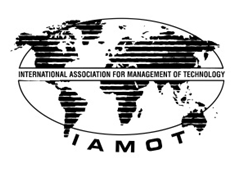 E‐mail completed form to: iamot.gstm@up.ac.za Title of MaterialIAMOT 2020 Conference Proceedings							Publication’s Title	Paper IDAuthor’s NameAuthor’s E‐mail Address	Author’s Contact NumberName of Company / Employer / Agency / Assignee if applicableMailing AddressSignature	DateFor the purpose of the author release, IAMOT defines intellectual property (IP) rights as relating to: manuscripts, presentations, work products, conference plenary, conference paper, conference panel session recordings, and other formally provided author works, all here after referred to as materials. In general under copyright law, an author’s written work is owned by and copyrighted to him/her unless specific releases are obtained.  An author usually desires that his/her works are afforded the maximum exposure possible among his/her peers and associates.  IAMOT aims to enable the creation, advancement and dissemination of author created materials for the maximum exposure possible of said work to the author.  IAMOT and affiliated societies shall provide the proper credit to authors when their works are reused.IAMOT requires authors to obtain any needed approvals from employers, customers, and/or assignees to meet legal obligations for publication by IAMOT. IAMOT will not confer with, or request approvals from others than the author for publication rights.The author certifies that he/she has secured all required approvals and met any export and/or other applicable release requirements to publish.   If applicable, the author further certifies that his/her employer and/or assignee have approved release of this material.The author hereby licenses IAMOT to publish this work and to use it for all of IAMOT’s current and future sale/use, with no remuneration to the author or assignee.  The author and/or assignee retain the copyright to their materials.An intellectual property release agreement completed by the author/s must accompany any materials in order for it to be published by IAMOTIn the event the above work is not accepted and published by IAMOT or is withdrawn by the author(s) before acceptance by IAMOT, the foregoing grant of all rights shall become null and void and all materials embodying the materials submitted to IAMOT will be destroyed.E‐mail completed form to: iamot.gstm@up.ac.za 